Story scriptTitle: Hungry Birds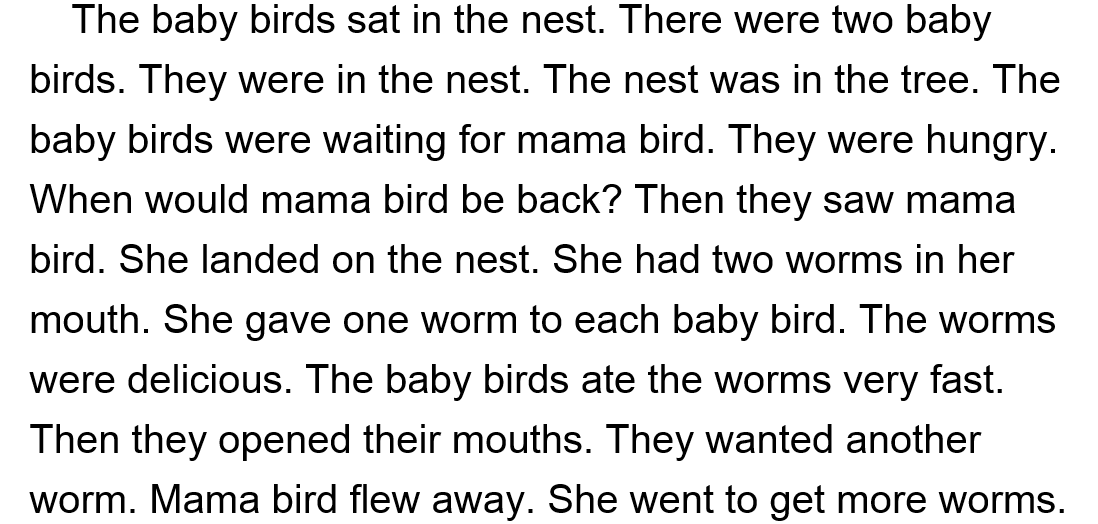 Flash cardswww.naturesfootprint.com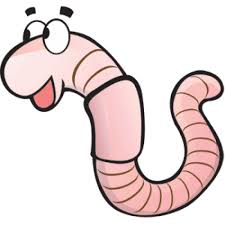 www.clipartpanda.com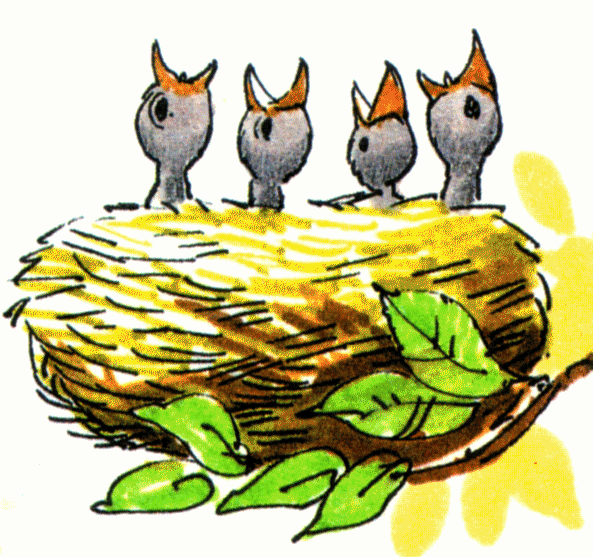 Vocabulary worksheet #1* Match the word with the right picture* Write the simple past tense verb go  -                                                                 2.  have / has -eat  -                                                                 4.  sit -are  -                                                                 6.  am / is -fly  -                                                                   8.  see -Strip-story Making sentences Worksheet #2* Write short sentences using the given words      2. 3. * Complete the sentences correctlywaiting, the baby birds, mama bird, forwanted, worm, another, theyflew, bird, mama, awayTITLEHungry BirdsHungry BirdsHungry BirdsHungry BirdsHungry BirdsHungry BirdsHungry BirdsINSTRUCTORINSTRUCTORINSTRUCTORINSTRUCTORSs’ LEVELAGE GROUPNo of SsLENGTHEun Hye Lee (Grace)Eun Hye Lee (Grace)Eun Hye Lee (Grace)Eun Hye Lee (Grace)Lower/Pre Intermediate10~11850 MinutesMATERIALSMATERIALSMATERIALSMATERIALSMATERIALSMATERIALSMATERIALSMATERIALSWhite board/board markersAudio/CDFlash cardsVocabulary worksheet (hand out) 8 copiesStrip-story (2 sets - for 2 groups / should be cut)Make sentences worksheet (hand out) 8 copiesWhite board/board markersAudio/CDFlash cardsVocabulary worksheet (hand out) 8 copiesStrip-story (2 sets - for 2 groups / should be cut)Make sentences worksheet (hand out) 8 copiesWhite board/board markersAudio/CDFlash cardsVocabulary worksheet (hand out) 8 copiesStrip-story (2 sets - for 2 groups / should be cut)Make sentences worksheet (hand out) 8 copiesWhite board/board markersAudio/CDFlash cardsVocabulary worksheet (hand out) 8 copiesStrip-story (2 sets - for 2 groups / should be cut)Make sentences worksheet (hand out) 8 copiesWhite board/board markersAudio/CDFlash cardsVocabulary worksheet (hand out) 8 copiesStrip-story (2 sets - for 2 groups / should be cut)Make sentences worksheet (hand out) 8 copiesWhite board/board markersAudio/CDFlash cardsVocabulary worksheet (hand out) 8 copiesStrip-story (2 sets - for 2 groups / should be cut)Make sentences worksheet (hand out) 8 copiesWhite board/board markersAudio/CDFlash cardsVocabulary worksheet (hand out) 8 copiesStrip-story (2 sets - for 2 groups / should be cut)Make sentences worksheet (hand out) 8 copiesWhite board/board markersAudio/CDFlash cardsVocabulary worksheet (hand out) 8 copiesStrip-story (2 sets - for 2 groups / should be cut)Make sentences worksheet (hand out) 8 copiesAIMS1.AIMS1.Students will be learning new vocabularies through the listening.Students will be learning new vocabularies through the listening.Students will be learning new vocabularies through the listening.Students will be learning new vocabularies through the listening.Students will be learning new vocabularies through the listening.Students will be learning new vocabularies through the listening.2.2.Students will practice the listening with ordering the story and complete the worksheets.Students will practice the listening with ordering the story and complete the worksheets.Students will practice the listening with ordering the story and complete the worksheets.Students will practice the listening with ordering the story and complete the worksheets.Students will practice the listening with ordering the story and complete the worksheets.Students will practice the listening with ordering the story and complete the worksheets.3.3.Students will be able to understand the story in a right order and imagine the story.Students will be able to understand the story in a right order and imagine the story.Students will be able to understand the story in a right order and imagine the story.Students will be able to understand the story in a right order and imagine the story.Students will be able to understand the story in a right order and imagine the story.Students will be able to understand the story in a right order and imagine the story.LANGUAGE SKILLSLANGUAGE SKILLSLANGUAGE SKILLSLANGUAGE SKILLSLANGUAGE SKILLSLANGUAGE SKILLSLANGUAGE SKILLSLANGUAGE SKILLSListeningListeningListeningStudents will listen to teacher’s explanations of new vocabularies, listen to the story, and listen to the other students talk.Students will listen to teacher’s explanations of new vocabularies, listen to the story, and listen to the other students talk.Students will listen to teacher’s explanations of new vocabularies, listen to the story, and listen to the other students talk.Students will listen to teacher’s explanations of new vocabularies, listen to the story, and listen to the other students talk.Students will listen to teacher’s explanations of new vocabularies, listen to the story, and listen to the other students talk.SpeakingSpeakingSpeakingStudents will answer the teacher’s questions and talk with team members.Students will answer the teacher’s questions and talk with team members.Students will answer the teacher’s questions and talk with team members.Students will answer the teacher’s questions and talk with team members.Students will answer the teacher’s questions and talk with team members.ReadingReadingReadingStudents will read the listening script.Students will read the listening script.Students will read the listening script.Students will read the listening script.Students will read the listening script.WritingWritingWritingStudents will practice to make sentences (complete the worksheets). Students will practice to make sentences (complete the worksheets). Students will practice to make sentences (complete the worksheets). Students will practice to make sentences (complete the worksheets). Students will practice to make sentences (complete the worksheets). LANGUAGE SYSTEMSLANGUAGE SYSTEMSLANGUAGE SYSTEMSLANGUAGE SYSTEMSLANGUAGE SYSTEMSLANGUAGE SYSTEMSLANGUAGE SYSTEMSLANGUAGE SYSTEMSPhonologyPhonologyPhonologyMonitoring the students speak, say the word “mouth”  /θ/, “mouths” /z/ sounds carefullyMonitoring the students speak, say the word “mouth”  /θ/, “mouths” /z/ sounds carefullyMonitoring the students speak, say the word “mouth”  /θ/, “mouths” /z/ sounds carefullyMonitoring the students speak, say the word “mouth”  /θ/, “mouths” /z/ sounds carefullyMonitoring the students speak, say the word “mouth”  /θ/, “mouths” /z/ sounds carefullyLexisLexisLexisVocabularies with singular and plural forms (worm-worms, mouth-mouths)Vocabularies with singular and plural forms (worm-worms, mouth-mouths)Vocabularies with singular and plural forms (worm-worms, mouth-mouths)Vocabularies with singular and plural forms (worm-worms, mouth-mouths)Vocabularies with singular and plural forms (worm-worms, mouth-mouths)GrammarGrammarGrammarSimple past tense – verb form (sat, went, gave) Simple past tense – verb form (sat, went, gave) Simple past tense – verb form (sat, went, gave) Simple past tense – verb form (sat, went, gave) Simple past tense – verb form (sat, went, gave) DiscourseDiscourseDiscourseA short story about the mommy bird and baby birdsA short story about the mommy bird and baby birdsA short story about the mommy bird and baby birdsA short story about the mommy bird and baby birdsA short story about the mommy bird and baby birdsFunctionsFunctionsFunctionsA short story (Storytelling)A short story (Storytelling)A short story (Storytelling)A short story (Storytelling)A short story (Storytelling)ASSUMPTIONSASSUMPTIONSASSUMPTIONSASSUMPTIONSASSUMPTIONSASSUMPTIONSASSUMPTIONSASSUMPTIONS- The students already know teacher’s teaching style.- The students already know verb form (simple past tense)- The students already know teacher’s teaching style.- The students already know verb form (simple past tense)- The students already know teacher’s teaching style.- The students already know verb form (simple past tense)- The students already know teacher’s teaching style.- The students already know verb form (simple past tense)- The students already know teacher’s teaching style.- The students already know verb form (simple past tense)- The students already know teacher’s teaching style.- The students already know verb form (simple past tense)- The students already know teacher’s teaching style.- The students already know verb form (simple past tense)- The students already know teacher’s teaching style.- The students already know verb form (simple past tense)ANTICIPATED GRAMMATICAL ERRORS AND SOLUTIONSANTICIPATED GRAMMATICAL ERRORS AND SOLUTIONSANTICIPATED GRAMMATICAL ERRORS AND SOLUTIONSANTICIPATED GRAMMATICAL ERRORS AND SOLUTIONSANTICIPATED GRAMMATICAL ERRORS AND SOLUTIONSANTICIPATED GRAMMATICAL ERRORS AND SOLUTIONSANTICIPATED GRAMMATICAL ERRORS AND SOLUTIONSANTICIPATED GRAMMATICAL ERRORS AND SOLUTIONS-  Some students might difficult to say /z/ sounds mouths, birds, and wormsMonitoring the students and correct them when  and make students practice the words-  Some students might make errors to say the verb in the past tense verbGive a clue using the CCQ -  Some students might difficult to say /z/ sounds mouths, birds, and wormsMonitoring the students and correct them when  and make students practice the words-  Some students might make errors to say the verb in the past tense verbGive a clue using the CCQ -  Some students might difficult to say /z/ sounds mouths, birds, and wormsMonitoring the students and correct them when  and make students practice the words-  Some students might make errors to say the verb in the past tense verbGive a clue using the CCQ -  Some students might difficult to say /z/ sounds mouths, birds, and wormsMonitoring the students and correct them when  and make students practice the words-  Some students might make errors to say the verb in the past tense verbGive a clue using the CCQ -  Some students might difficult to say /z/ sounds mouths, birds, and wormsMonitoring the students and correct them when  and make students practice the words-  Some students might make errors to say the verb in the past tense verbGive a clue using the CCQ -  Some students might difficult to say /z/ sounds mouths, birds, and wormsMonitoring the students and correct them when  and make students practice the words-  Some students might make errors to say the verb in the past tense verbGive a clue using the CCQ -  Some students might difficult to say /z/ sounds mouths, birds, and wormsMonitoring the students and correct them when  and make students practice the words-  Some students might make errors to say the verb in the past tense verbGive a clue using the CCQ -  Some students might difficult to say /z/ sounds mouths, birds, and wormsMonitoring the students and correct them when  and make students practice the words-  Some students might make errors to say the verb in the past tense verbGive a clue using the CCQ REFERENCESREFERENCESREFERENCESREFERENCESREFERENCESREFERENCESREFERENCESREFERENCES- Hungry birds story: http://www.rong-chang.com/children/kid/kid_008.htm- Pictures: www.clipartpanda.com / www.naturesfootprint.com- Hungry birds story: http://www.rong-chang.com/children/kid/kid_008.htm- Pictures: www.clipartpanda.com / www.naturesfootprint.com- Hungry birds story: http://www.rong-chang.com/children/kid/kid_008.htm- Pictures: www.clipartpanda.com / www.naturesfootprint.com- Hungry birds story: http://www.rong-chang.com/children/kid/kid_008.htm- Pictures: www.clipartpanda.com / www.naturesfootprint.com- Hungry birds story: http://www.rong-chang.com/children/kid/kid_008.htm- Pictures: www.clipartpanda.com / www.naturesfootprint.com- Hungry birds story: http://www.rong-chang.com/children/kid/kid_008.htm- Pictures: www.clipartpanda.com / www.naturesfootprint.com- Hungry birds story: http://www.rong-chang.com/children/kid/kid_008.htm- Pictures: www.clipartpanda.com / www.naturesfootprint.com- Hungry birds story: http://www.rong-chang.com/children/kid/kid_008.htm- Pictures: www.clipartpanda.com / www.naturesfootprint.comNOTESNOTESNOTESNOTESNOTESNOTESNOTESNOTESPlan B: If the audio doesn't work, techer can read the story. Cut-off plan: If there isn't enough time to complete the second worksheet, the worksheet can be home work.  SOS activity : Students can draw the pictures about the storyPlan B: If the audio doesn't work, techer can read the story. Cut-off plan: If there isn't enough time to complete the second worksheet, the worksheet can be home work.  SOS activity : Students can draw the pictures about the storyPlan B: If the audio doesn't work, techer can read the story. Cut-off plan: If there isn't enough time to complete the second worksheet, the worksheet can be home work.  SOS activity : Students can draw the pictures about the storyPlan B: If the audio doesn't work, techer can read the story. Cut-off plan: If there isn't enough time to complete the second worksheet, the worksheet can be home work.  SOS activity : Students can draw the pictures about the storyPlan B: If the audio doesn't work, techer can read the story. Cut-off plan: If there isn't enough time to complete the second worksheet, the worksheet can be home work.  SOS activity : Students can draw the pictures about the storyPlan B: If the audio doesn't work, techer can read the story. Cut-off plan: If there isn't enough time to complete the second worksheet, the worksheet can be home work.  SOS activity : Students can draw the pictures about the storyPlan B: If the audio doesn't work, techer can read the story. Cut-off plan: If there isn't enough time to complete the second worksheet, the worksheet can be home work.  SOS activity : Students can draw the pictures about the storyPlan B: If the audio doesn't work, techer can read the story. Cut-off plan: If there isn't enough time to complete the second worksheet, the worksheet can be home work.  SOS activity : Students can draw the pictures about the storyPRETASK TITLEPRETASK TITLEPRETASK TITLE- Warmers / new vocabularies- Warmers / new vocabularies- Warmers / new vocabulariesAIMSAIMSAIMSAIMSMATERIALSMATERIALSStudents will be able to understand the vocabularies.Students will complete the worksheetStudents will be able to understand the vocabularies.Students will complete the worksheetStudents will be able to understand the vocabularies.Students will complete the worksheetStudents will be able to understand the vocabularies.Students will complete the worksheetA white board / board markersFlash cardsVocabulary worksheetA white board / board markersFlash cardsVocabulary worksheetTIMESET UPSTUDENTSSTUDENTSSTUDENTSTEACHER4 minWhole classStudents will listen the teacher’s explanations of new vocabularies and answer the questionsStudents will listen the teacher’s explanations of new vocabularies and answer the questionsStudents will listen the teacher’s explanations of new vocabularies and answer the questionsGive students concept checking questions (CCQ) / show the flash cards4 minIndividualStudents will complete the worksheet Students will complete the worksheet Students will complete the worksheet Monitoring students do worksheet4 minGroupsStudents will discuss and correct the worksheet as groupsStudents will discuss and correct the worksheet as groupsStudents will discuss and correct the worksheet as groupsMonitoring each groups work and give a clue if neededNOTESNOTESNOTESNOTESNOTESNOTESStudents already learned the verbs forms of the simple past tense. However, go over the verb form of simple past tense.Students already learned the verbs forms of the simple past tense. However, go over the verb form of simple past tense.Students already learned the verbs forms of the simple past tense. However, go over the verb form of simple past tense.Students already learned the verbs forms of the simple past tense. However, go over the verb form of simple past tense.Students already learned the verbs forms of the simple past tense. However, go over the verb form of simple past tense.Students already learned the verbs forms of the simple past tense. However, go over the verb form of simple past tense.TASK PREPARATION TITLETASK PREPARATION TITLETASK PREPARATION TITLE- Guiding questions / Eliciting- Guiding questions / Eliciting- Guiding questions / ElicitingAIMSAIMSAIMSAIMSMATERIALSMATERIALS Students will think and guess the story with the guiding questions. Students will think and guess the story with the guiding questions. Students will think and guess the story with the guiding questions. Students will think and guess the story with the guiding questions.- A white board / board makers- A white board / board makersTIMESET UPSTUDENTSSTUDENTSSTUDENTSTEACHER4 minWhole classStudents will answer the questions Q1. What does the bird eat?Q2. Where does the bird live? Q3. Can the baby bird fly?Students will answer the questions Q1. What does the bird eat?Q2. Where does the bird live? Q3. Can the baby bird fly?Students will answer the questions Q1. What does the bird eat?Q2. Where does the bird live? Q3. Can the baby bird fly?Ask students the guiding questions before they listen to the story. NOTESNOTESNOTESNOTESNOTESNOTESIf need more questions, can add more questions. If need more questions, can add more questions. If need more questions, can add more questions. If need more questions, can add more questions. If need more questions, can add more questions. If need more questions, can add more questions. TASK REALISATION TITLETASK REALISATION TITLETASK REALISATION TITLE- listen to the story and do strip-story- listen to the story and do strip-story- listen to the story and do strip-storyAIMSAIMSAIMSAIMSMATERIALSMATERIALS- Students will listen to the story and answer the comprehension questions- Students will do strip-story - Students will listen to the story and answer the comprehension questions- Students will do strip-story - Students will listen to the story and answer the comprehension questions- Students will do strip-story - Students will listen to the story and answer the comprehension questions- Students will do strip-story Computer / AudioA white board / board makers2 sets of Strip-storyComputer / AudioA white board / board makers2 sets of Strip-storyTIMESET UPSTUDENTSSTUDENTSSTUDENTSTEACHER 10 minIndividual/GroupStudents will listen to the story and discuss about the answers that teacher asks(Literal) Q1. Where were the baby birds?Q2. What did the mommy birds bring?(Interpretive) Q3. Did the baby birds want to eat more worms?(Applied) Q1. If you were a mommy bird what would you like to bring to the baby birds?Students will listen to the story and discuss about the answers that teacher asks(Literal) Q1. Where were the baby birds?Q2. What did the mommy birds bring?(Interpretive) Q3. Did the baby birds want to eat more worms?(Applied) Q1. If you were a mommy bird what would you like to bring to the baby birds?Students will listen to the story and discuss about the answers that teacher asks(Literal) Q1. Where were the baby birds?Q2. What did the mommy birds bring?(Interpretive) Q3. Did the baby birds want to eat more worms?(Applied) Q1. If you were a mommy bird what would you like to bring to the baby birds?- Make students listen to the story carefully-  Ask students comprehension questions - Monitoring students when they talk in a group- Give clues if they need10 minGroup- Students will listen to the story again- Students will make the story in a right order- After complete the ordering sentence strips each team member read the strips.- Students will listen to the story again- Students will make the story in a right order- After complete the ordering sentence strips each team member read the strips.- Students will listen to the story again- Students will make the story in a right order- After complete the ordering sentence strips each team member read the strips.Hand out the strip-story techniqueMonitoring each group NOTESNOTESNOTESNOTESNOTESNOTESThere are 8 students in the class, so usually divided students into two groups.There are 8 students in the class, so usually divided students into two groups.There are 8 students in the class, so usually divided students into two groups.There are 8 students in the class, so usually divided students into two groups.There are 8 students in the class, so usually divided students into two groups.There are 8 students in the class, so usually divided students into two groups.POST TASK TITLEPOST TASK TITLEPOST TASK TITLEMaking new sentences / WorksheetMaking new sentences / WorksheetMaking new sentences / WorksheetAIMSAIMSAIMSAIMSMATERIALSMATERIALS Students will practice making new sentences and write the sentences in a right order Students will practice making new sentences and write the sentences in a right order Students will practice making new sentences and write the sentences in a right order Students will practice making new sentences and write the sentences in a right orderA white board / board markersWorksheetA white board / board markersWorksheetTIMESET UPSTUDENTSSTUDENTSSTUDENTSTEACHER5 minIndividualStudents will make sentences / complete the worksheetStudents will make sentences / complete the worksheetStudents will make sentences / complete the worksheetMonitoring students / give clues if students need5 minGroupStudents will discuss and correct the worksheet as groupsStudents will discuss and correct the worksheet as groupsStudents will discuss and correct the worksheet as groupsMonitoring students / give clues if students need4 minWhole classStudents will review about the lessonStudents will review about the lessonStudents will review about the lessonReview shortlyNOTESNOTESNOTESNOTESNOTESNOTESIf the time limited, students can complete the worksheet at home.If the time limited, students can complete the worksheet at home.If the time limited, students can complete the worksheet at home.If the time limited, students can complete the worksheet at home.If the time limited, students can complete the worksheet at home.If the time limited, students can complete the worksheet at home.wormnestwentsatwasflewhadatesawwereThe baby birds sat in the nest. There were two baby birds. They were in the nest.The nest was in the tree. The baby birds were waiting for mama bird. They were hungry.When would mama bird be back? Then they saw mama bird. She landed on the nest.She had two worms in her mouth. She gave one worm to each baby bird. The worms were delicious. The baby birds ate the worms very fast. Then they opened their mouths. They wanted another worm.Mama bird flew away. She went to get more worms.hungrywaiting forgaveatevery fast